她因为无知而在怀孕期间没有做礼拜تركت الصلاة أثناء الحمل جهلا[باللغة الصينية ]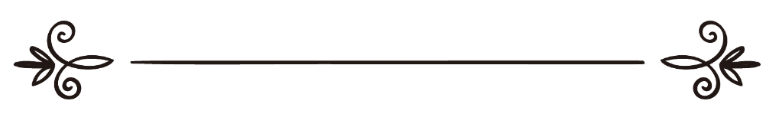 来源：伊斯兰问答网站مصدر : موقع الإسلام سؤال وجواب编审: 伊斯兰之家中文小组مراجعة: فريق اللغة الصينية بموقع دار الإسلام她因为无知而在怀孕期间没有做礼拜问：我结婚五年了，当我的妻子怀孕的时候，她以为孕妇可以不做礼拜，所以她就没有做礼拜，我也不知道她必须要做礼拜，一直到我的姐姐从沙特阿拉伯来探亲的时候，告诉我孕妇必须要礼拜，这已经是她第三次怀孕之后的事情了；我的妻子在四月份第三次怀孕，当她得知自己怀孕之后立刻放弃了礼拜，我的妻子应该怎样做？她必须要还补从第一次怀孕到最后一次怀孕期间的所有礼拜吗？她怎样还补这些礼拜呢？她必须要交纳罚赎吗？如果我的妻子知道她必须要做礼拜，但是由于忽视或者逃避而没有做礼拜，她必须要怎样做？答：一切赞颂，全归真主。第一：孕妇必须要做礼拜，像其他干净的女人一样，但是来月经的女人或者流产血的女人可以放弃礼拜，这是妇孺皆知的常识，谁不知道这些常识，实属怪事，特别是在穆斯林国家的居民，只能说这是怠慢和忽视。每个肩负教法责成的人必须要学习关于宗教功修的教法律例和人际交往的常识，学习这些知识是主命，不允许拖延疏、忽大意和熟视无睹。所以你的妻子必须要向真主忏悔，后悔没有向学者们求教和忽视宗教常识的行为，按照学者们正确的主张，她不必还补那些礼拜，无论她由于无知或者忽视而放弃了那些礼拜都一样，让她努力行善，多做副功拜。伊斯兰的谢赫伊本·泰米叶（愿主怜悯之）说：“根据这一点，假如在不知道明文的情况下放弃了必须的小净，比如：吃骆驼肉而没有洗小净，然后听到了明文，知道必须要洗小净；或者在骆驼跪卧的地方做礼拜，然后听到了明文，知道在那个地方不能做礼拜；他必须要还补以前的礼拜吗？其中有两种主张，都是通过艾哈迈德传述的。类似的问题还有：触摸阴茎之后做礼拜，然后得知触摸阴茎的人必须要洗小净。在这些问题中正确的主张就是不必还补和重做礼拜，因为真主会饶恕人的错误和健忘，真主说：“我不会惩罚他们，除非给他们派遣使者”；谁如果不知道先知（愿主福安之）在某件事情中的命令，就不必履行相关的教法律列；欧麦尔和安玛尔的大净坏了，欧麦尔没有做礼拜，安玛尔在土里打了一个滚，然后做了礼拜，先知（愿主福安之）得知此事之后没有命令欧麦尔和安玛尔重新做礼拜；艾布•戴尔达伊的大净坏了，他数日没有做礼拜，先知（愿主福安之）也没有命令他重新还补那些日子的礼拜；有的圣门弟子在封斋的时候吃喝，一直到看见黑线和白线为止，先知（愿主福安之）没有命令他们还补斋戒；有的穆斯林一直朝向耶路撒冷做礼拜，不知道更改朝向的事情，先知（愿主福安之）也没有命令他们重新做礼拜。流病血的女人的情况也属于这一类问题：如果她一段时间没有做礼拜，误以为不必做礼拜，关于她是否要还补礼拜，有两种主张，其中之一就是不必还补礼拜，这是伊玛目马力克等人的传述，因为一个流病血的女人对先知（愿主福安之）说：“我的月经非常多，而且很严重，阻止我做礼拜和封斋。”先知（愿主福安之）命令她将来必须要做礼拜和封斋，没有命令她还补过去的礼拜和斋戒。我通过连续的传述而确知，在农村和城市中有许多成年的女人和男人，他们不知道礼拜是必须的义务（瓦直布），甚至如果对一个女人说：“你应该做礼拜。”她说：“等我老了以后再做礼拜吧！”她误以为只有老太婆才应该做礼拜，在一些苏菲的谢赫的跟随者当中，有许多人不知道他们必须要做礼拜，根据正确的主张，这些人不必还补以前的礼拜。”《伊本·泰米叶法太瓦全集》（21 / 101）。第二：产血就是在分娩的时候流出的血，或者在分娩之前两三天流出的血，同时伴有分娩的标志，比如阵痛。在《揭示面具》（1 / 219）中说：“如果在孩子出生之前两三天看到了流血，同时伴有阵痛，这也是产血，与分娩的时候流出的血一样。”有人向谢赫伊本•欧塞米尼（愿主怜悯之）询问：“如果孕妇在分娩的前几天发生了流血，或者出现了类似的现象，她在什么时候可以不做礼拜？”谢赫回答：“学者们主张：产血就是在分娩的时候伴随着阵痛流出的血。如果在分娩之前一两天发生了阵痛，她就是流产血的女人；如果发生了流血而没有阵痛，则不是产血，哪怕是在分娩的那一天也罢。如果产血在分娩一段时间后停止了，只要干净了，就必须要洗大净，做礼拜，不必等待四十天的完整的期限。”《敞开门扉的聚会》（31 / 8）。如果女人已经接近分娩了，并且感到了疼痛，发生了流血，这就是产血，流血期间可以放弃礼拜和封斋。如果没有发生流血，她必须要做礼拜，哪怕子宫口张开也罢，一直到分娩为止。真主至知！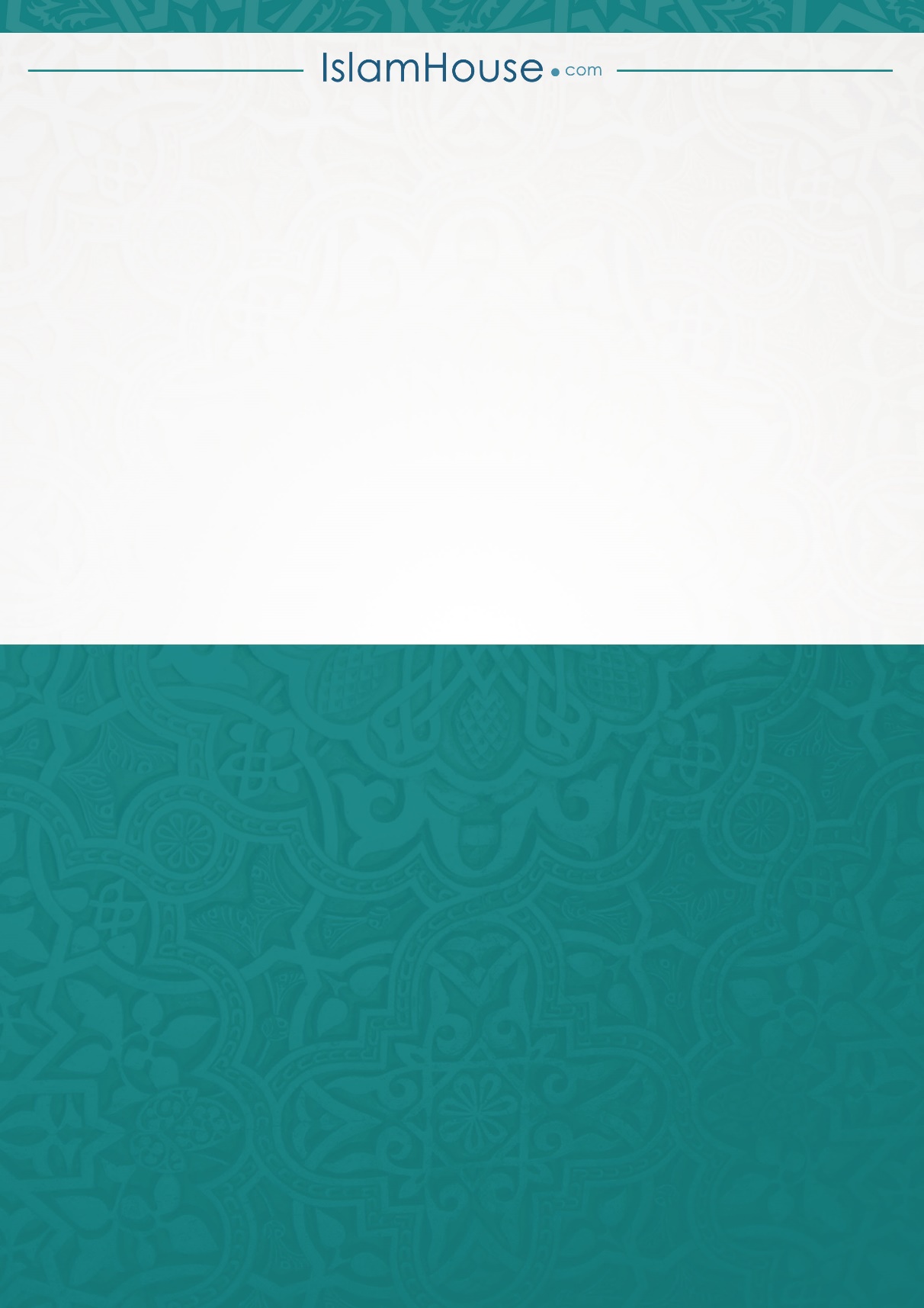 